РЕБЕНОК ХОЧЕТ БЫТЬ ВСЕГДА ПЕРВЫМ!       Наверно, вы встречали таких детей. Они обязательно должны первыми зайти в помещение, первыми выйти, первыми получить сок, первыми добежать до горки, всегда стоять в первой паре и т.д. Они хотят быть первыми. И частенько заходятся в истерике, если им этого не удается. С такими детьми не просто родителям, не просто воспитателям, а еще сложнее другим детям.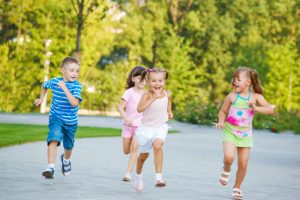 На что стоит обратить внимание в первую очередь?           В чем ребенок хочет быть первым? Если ребенок хочет лучше всех рисовать, петь, танцевать, быстрее всех бегать и т.д. и при этом его желание быть первым (лучшим) ограничивается именно какими-то видами деятельности, которыми он интересуется, то повода для беспокойства нет.       Напротив, можно говорить о таких положительных особенностях ребенка, как желание стать лучше, чему-то научиться.      Если же ребенок стремится быть первым только в мелочах, там, где для того, чтобы стать первым, не нужны ни умения, ни старания, то стоит обратить внимание на эту ситуацию. В первую очередь родителям стоит посмотреть на себя. Не было ли такого, что они излишне стимулировали ребенка на успех? Хвалили только тогда, когда он был первым? Такое отношение родителей может способствовать тому, что ребенку будет казаться, что быть не первым плохо и стыдно, а тот, кто не первый – плохой.     Стоит задуматься о причинах такого желания ребенка. Иногда это желание признания, желание быть замеченным. Быть первым — это всегда быть на виду, быть заметным. Порой это крик ребенка, который испытывает недостаток внимания от родителей и пытается восполнить его таким образом. Также такое поведение может свидетельствовать о неуверенности ребенка в себе, о его тревоге. При этом, ребенок сам не может понять, что с ним происходит, защищается от суровой действительности доступным для него способом.                                      Как же помочь такому ребенку?       Совершенно бессмысленно пытаться воздействовать на разум и доказывать, что «не главное быть первым, главное быть умным», говорить о том, что «сегодня ты первый, а завтра Вася». Лучше всего обратиться к специалисту, который сможет помочь ребенку. Но, конечно, это не всегда возможно.      Что же делать родителям или педагогам? В первую очередь, научить ребенка чувствовать и рефлексировать. А также выражать собственные чувства. Попытаться разобраться, зачем ребенку быть первым. Это вопрос, возможно, поставит ребенка в тупик. Но сама попытка ответить – это попытка рефлексии, которая очень важна для ребенка. Попытаться ответить можно с помощью взрослого.       Аня (5 лет) всегда хочет быть первой. В детском саду, когда дети строятся по парам, чтобы выйти на прогулку, она всегда старается оказаться в первой паре, на физкультуре она всегда встает первой, хотя знает, что дети всегда строятся по росту и ей приходится занять свое место в середине шеренги. Когда воспитатель на занятиях выдает карандаши или пластилин, Аня всегда тянет руку и кричит: «Мне, мне первой дайте». Однажды воспитательница спросила Аню: «Аня, зачем тебе быть первой?». Аня удивилась. «Первой лучше», — сказала она спустя некоторое время. «Первой лучше», — повторила педагог. «А чем лучше первой выйти на прогулку или сесть за стол?». Аня молчала. «А тот, кто вышел второй или третий, он хуже того, кто первый?» Аня все так же молчала, глядя на педагога. Тогда начала говорить педагог: «У нас все выходят гулять, правда? И все рисуют. Не бывает так, чтобы я кого-то не взяла на прогулку или кому-то не дала карандаши. Так? Это похоже на магазин, когда мы ждем своей очереди, чтобы купить что-то. Один покупает, а другой ждет. Так и с прогулкой. Кто-то первый выходит, а кто-то первый заходит».       Педагог сделала первый маленький шаг к тому, чтобы Аня начала задумываться о том, что быть первым это не так уж важно.      А как учиться осознавать собственные чувства и как учить этому ребенка? Например, если ребенку не удалось что-то сделать первым и он начинает «закипать», возмущаться, может быть, проявлять агрессию по отношению к другим детям, то родитель или педагог может сказать: «Ты сердишься, когда не успеваешь зайти первым. Я тоже, бывает, сержусь, когда хочу что-то сделать, а у меня не получается. В прошлый раз ты был первым и ты радовался». В этом случае взрослый облачает в слова то, что чувствует ребенок, но еще не может сказать. Кроме того, взрослый говорит ребенку, что тот имеет право на негативные эмоции и это очень важно для ребенка. И третье, что делает взрослый – это сообщает, что и он сам бывал в такой ситуации: злился, сердился. И это снова важно для ребенка, потому что знать, что не ты один испытываешь негативные эмоции – крайне важно.      Здесь  описаны сложности, которые касаются именно того ребенка, который стремится быть первым. Но ведь есть и другие участники взаимодействия: другие дети. И нередко не один ребенок стремится к первенству.       Миша и  Игорь братья. Мише шесть лет, Игорю три. Миша любит быть первым, а Игорь все время подражает брату и тоже кричит: «Я первый!». «Я первый», — это с криками дети несутся к парадной, чтобы непременно встать около двери и зайти первым. Потом они соревнуются в быстроте, ведь именно первый успеет нажать на кнопку лифта, потом потолкаются и поспорят о том, кто же первый зайдет в лифт, далее будут делить кнопку вызова этажа и так далее. Мама очень устает от этих соревнований и часто ругает мальчиков. Например, когда мальчики начали ссориться из-за того, кто первый возьмет печенье, мама рассердилась, отругала их и убрала сладости. Мальчики разревелись, а мама сказала: «Будете сидеть без сладостей, пока не научитесь нормально себя вести». К сожалению, на следующий день ничего не изменилось, мальчики все так же спорили, кричали и плакали.        Эти «соревнования» раздражают родителей, приводят к тому, что в реальности все происходит гораздо медленнее, ведь время уходит именно на споры. Вернемся же к Мише и Игорю. Что значит, «нормально себя вести» и могут ли дети это осуществить? Казалось бы, чего проще не ссориться, по очереди или вместе делать все дела? Для ребенка быть первым – эмоционально значимо и поэтому дети нуждаются в поддержке взрослыми, ведь, действительно, они не могут всегда быть первыми. Что же делать маме? Как помочь детям не проиграть в их соревновании?И тогда, когда мама уже была в отчаянии, ей неожиданно пришла в голову мысль. А что, если сделать так, чтобы оба сына были первыми? Возможно ли это? Уже через несколько минут ей представилась возможность это проверить. Дети проснулись и отправились умываться. Они, как обычно, спорили, кто первый будет чистить зубы. И тогда мама сказала: «Вы оба будете первыми. Вставайте вместе рядом с раковиной. Вот так. И умывайтесь». Дети притихли и относительно спокойно почистили зубы. Однако за завтраком все повторилось. Оба хотели первыми получить кашу. Мама чувствовала, что «номер» с тем, что «оба первые» не пройдет на этот раз. Тогда она сказала: «Я дам Мише первому кашу, а  Игорю – чай. Хорошо?». И дети снова согласились.            Что сделала мама в этом случае? Она уважительно отнеслась к желанию мальчиков быть первым и помогла им реализовать это желание. Причем так, чтобы каждый из них получил опыт бытия первым. Воспитание  детей  требует вдумчивого отношения со стороны родителей.        Так что пробуйте, ищите приемы и подходы к вашим детям, и я уверена, результатом будут хорошие дружеские отношения между Вами и детьми!